CONGRESO INTERNACIONALDEBATES SOBRE LA CORRUPCIÓN EN EL MUNDO IBÉRICO, SIGLOS XVI-XVIII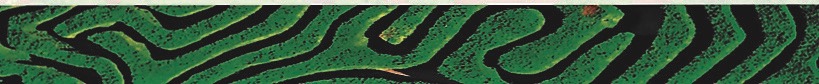 Madrid, 8 y 9 de mayo de 2017Indicar con una X lo que procedaEl pago de la inscripción podrá realizarse mediante ingreso en la cuenta bancaria que se especificará próximamente en la pág. web del CongresoORGANIZAN: Proyecto I+D Entre la venalidad y la corrupción en la Monarquía Hispánica durante el Antiguo Régimen HAR2014-55305, Ministerio de Economía y Competitividad (España) y Facultad de Geografía e Historia de la Universidad Complutense de Madrid.COORDINADORES: Pilar Ponce Leiva - Francisco Andújar Castillo LUGAR DE CELEBRACIÓN: Facultad de Geografía e Historia - UCMCONTACTO: ccorrupción2017@ucm.eshttp://debatessobrelacorrupcion.blogspot.com.esLas propuestas se recibirán hasta el 30 de noviembre de 2016 en el correo del congreso: ccorrupcion2017@ucm.es TÍTULO DE LA PONENCIARESUMEN DE LA PONENCIA(Máximo 100 palabras)EJES TEMÁTICOSLos ejes temáticos previstos hasta el momento son: El concepto de corrupción en el Antiguo RégimenLa corrupción en los tratados jurídicos y morales.Escalas de corrupción: de lo local a lo nacionalLos mecanismos de control de los agentes de gobiernoPrácticas de corrupciónFraude y corrupciónLa corrupción en las prácticas sociales INDIQUE EL EJE TEMÁTICODATOS PERSONALESApellidos y nombres:Situación académica o profesional:Afiliación institucional:Dirección y teléfono de contacto:Correo electrónico:NIF o pasaporte:Participantes con Ponencia Hasta el día 28 de febrero de 201750 eurosParticipantes con Ponencia en formación (estudiantes de posgrado) Hasta el día 28 de febrero de 201735 eurosParticipantes con Ponencia Hasta el día 30 de abril de 201775 eurosAsistentes con acceso a constancia de asistencia y publicación derivada del Congreso20 euros